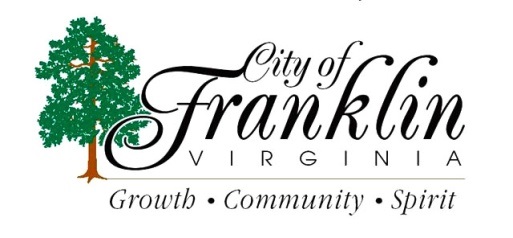 ATTENTION VERIZON CUSTOMERS:VERIZON CUSTOMERS EXPERIENCING PROBLEMS WITH SERVICE PLEASE CALL: 1-800-922-0204REPORT ALL ISSUES AND CONCERNSTHANK YOU FOR YOUR HELP IN THIS MATTER.